Адаптация детей к детскому саду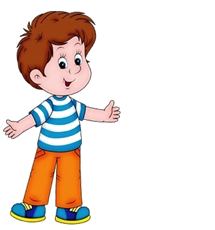 Адаптация - это приспособление организма к новой обстановке, а для ребенка детский сад, несомненно, является новым, еще неизвестным пространством, с новым окружением и новыми отношениями.
Три степени тяжести прохождения острой фазы адаптационного периода:• легкая адаптация — поведение нормализуется в течение 10—15 дней; ребенок соответственно норме прибавляет в весе, адекватно ведет себя в коллективе, не болеет в течение первого месяца посещения дошкольного учреждения; он не устраивает скандалов, когда мама ведет его в детский сад. Такие дети, как правило, болеют нечасто, хотя в период адаптации "срывы" все же возможны;• адаптация средней тяжести — сдвиги нормализуются в течение месяца  (или 2-х), ребенок на короткое время теряет в весе, есть признаки психического стресса. Малыш может периодически "всплакнуть", но ненадолго. Чаще всего в это время заболеваний не избежать.• тяжелая адаптация -  длится от 2 до 6 месяцев; ребенок часто болеет, теряет уже полученные навыки; может наступить как физическое, так и психическое истощение организма. В этот период у ребенка наблюдаются ухудшение аппетита, вплоть до полного отказа от еды, нарушение сна и мочеиспускания, резкие перепады настроения, капризы. Малыш очень часто болеет - (в данном случае болезнь нередко связана с нежеланием ребенка идти в детский сад). Такие дети в коллективе чувствуют себя неуверенно, практически ни с кем не играют. 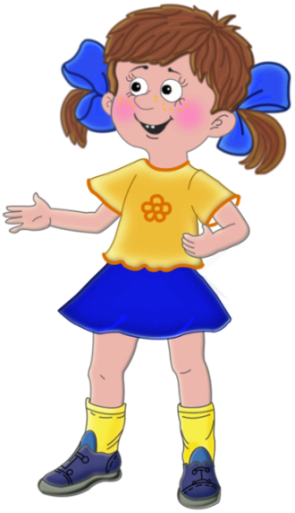 Рекомендации родителям в адаптационный период Обязательно соблюдайте график адаптации, т.е. режим кратковременного пребывания ребенка в детском саду, начиная с 2-х часов. Дайте ребенку возможность постепенно привыкнуть к новым условиям, к новым людям, к новым правилам, к отсутствию мамы.Ежедневно общайтесь с воспитателем, но не с целью выспросить, кто толкнул, а кто отобрал игрушку, а с целью выяснить, как вам скорректировать свои взаимоотношения с ребенком дома, чтобы он легче и быстрее привыкал к новым условиям жизни. Пусть воспитатель станет вашим помощником в воспитании ребенка.Когда вы уходите – расставайтесь с ребенком легко и быстро. Долгие прощания с обеспокоенным выражением лица, у ребенка вызовут тревогу, что с ним здесь может что-то случиться, и он долго не будет вас отпускать.Расставаясь, не забудьте заверить ребенка, что непременно вернетесь за ним. Скажите ребенку, чем он будет заниматься в ваше отсутствие, что будете делать вы.Если ребенок с трудом расстается с матерью, то желательно первые несколько недель пусть отводит в детский сад его отец.Никогда не обсуждайте при ребенке проблемы, связанные с детским садом, и не критикуйте воспитателей, дети легко перенимают ваше отношение.Не наказывайте ребенка детским садом – «Не будешь слушаться в садик пойдешь!». То чем наказывают никогда не будет любимым.Если видите, что ребенок устает делайте разгрузочные дни от посещения детского сада.Создать в воскресные дни дома для него режим такой же, как и в детском учреждении.Дайте ребенку в садик его любимую игрушку постарайтесь уговорить оставить ее переночевать в садике и на утро снова с нею встретиться. Если ребенок на это не согласится, пусть игрушка ходит вместе с ним ежедневно и знакомится там с другими, расспрашивайте, что с игрушкой происходило в детском саду, кто с ней дружил, кто обижал, не было ли ей грустно. Таким образом, вы узнаете многое о том, как вашему малышу удается привыкнуть к садику.Множество конфликтов в детском саду происходит на почве нежелания делиться игрушками. Решить этот вопрос будет нелегко. Нужно научить ребенка и не жадничать, и в то же время уметь отстаивать свои интересы. Проигрывайте с карапузом такие моменты, покажите ему, как решить проблему без конфликта (например, поменяться друг с другом или пусть предложит второму ребенку другую игрушку, если не хочется расставаться со своей).Создайте спокойный, бесконфликтный климат для малыша в семье. Щадите ослабленную нервную систему ребенка. Уменьшайте нагрузку на нервную систему, - на время прекратите походы в гости, многолюдные места. Сократите просмотр телевизионных передач.Не реагируйте на выходки своего чада и не наказывайте за капризы. Когда малыш будет не в садике, постарайтесь уделять ему максимум внимания и заботы. Помните, что ни один садик в мире не заменит Вашему ребенку семью и самого любимого и дорого человека в мире – маму.Больше времени проводите с ребенком. Какое бы хорошее не было воспитание в детском саду оно никогда не заменит родительского тепла. Читайте больше книг, вместе играй. Не забывайте говорить, как вы его сильно любите.+